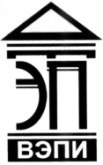 Автономная некоммерческая образовательная организациявысшего образования«Воронежский экономико-правовой институт»(АНОО ВО «ВЭПИ»)УТВЕРЖДАЮПроректор по учебнометодической работе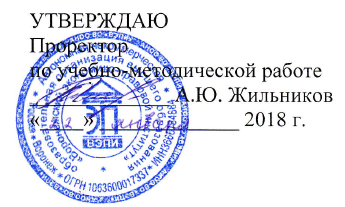 _____________ А.Ю. Жильников«____» _____________ 20____ г. ФОНД ОЦЕНОЧНЫХ СРЕДСТВ ПО ДИСЦИПЛИНЕ (МОДУЛЮ)	Б1.Б.22 Математические методы в психологии	(наименование дисциплины (модуля))	37.03.01 Психология	(код и наименование направления подготовки)Направленность (профиль) 	Психология		(наименование направленности (профиля))Квалификация выпускника 	Бакалавр		(наименование квалификации)Форма обучения 	Очная, заочная		(очная, очно-заочная, заочная)Рекомендован к использованию Филиалами АНОО ВО «ВЭПИ»	Воронеж2018Фонд оценочных средств по дисциплине (модулю) рассмотрен и одобрен на заседании кафедры прикладной информатики.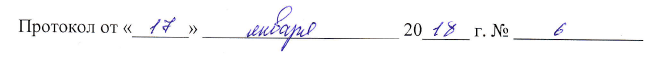 Протокол заседания от «_____» __________________ 20 ___ г. № 	Фонд оценочных средств по дисциплине (модулю) согласован со следующими представителями работодателей или их объединений, направление деятельности которых соответствует области профессиональной деятельности, к которой готовятся обучающиеся: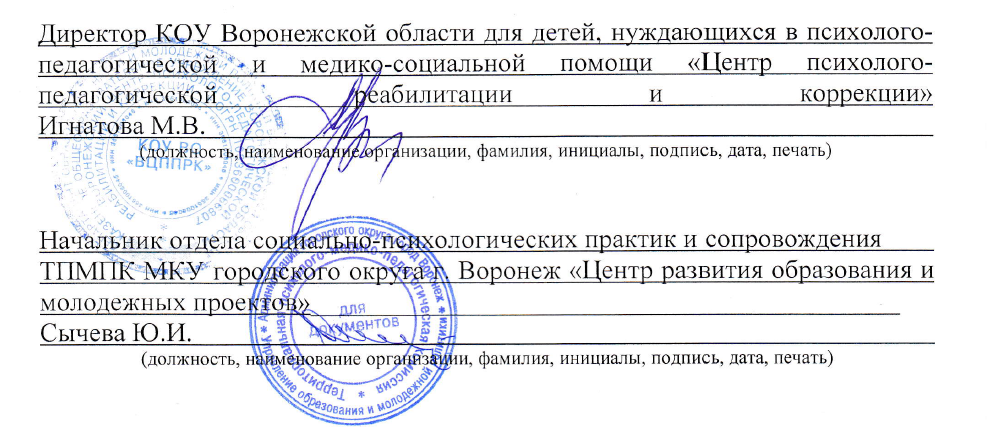 (должность, наименование организации, фамилия, инициалы, подпись, дата, печать)(должность, наименование организации, фамилия, инициалы, подпись, дата, печать)(должность, наименование организации, фамилия, инициалы, подпись, дата, печать)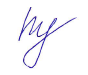 Заведующий кафедрой                                                                     А.Г. КуринаРазработчики:Профессор                                                                                             А.Г. Курина1. Перечень компетенций с указанием этапов их формирования в процессе освоения ОП ВОЦелью проведения дисциплины Б1.Б.22 Математические методы в психологии является достижение следующих результатов обучения:В формировании данных компетенций также участвуют следующие дисциплины (модули), практики и ГИА образовательной программы 
(по семестрам (курсам) их изучения):- для очной формы обучения:- для заочной формы обучения:Этап дисциплины (модуля) Б1.Б.22 Математические методы в психологии в формировании компетенций соответствует:- для очной формы обучения – 3,4  семестру;- для заочной формы обучения – 2 курсу.2. Показатели и критерии оценивания компетенций на различных этапах их формирования, шкалы оцениванияПоказателями оценивания компетенций являются следующие результаты обучения:Порядок оценки освоения обучающимися учебного материала определяется содержанием следующих разделов дисциплины (модуля):Критерии оценивания результатов обучения для текущего контроля успеваемости и промежуточной аттестации по дисциплине1. Критерии оценивания устного ответа:- зачтено – обучающийся дает четкие, грамотные развернутые ответы на поставленные вопросы, приводит примеры из реальной жизни; полно и обосновано отвечает на дополнительные вопросы; грамотно использует понятийный аппарат и профессиональную терминологию; демонстрирует знания, умения и навыки общепрофессиональных и профессиональных компетенций.- не зачтено – не соответствует критериям «зачтено».2. Критерии оценивания выполнения реферата:- зачтено – тема раскрыта в полном объеме и автор свободно в ней ориентируется, последовательно и логично, материал актуален и разнообразен (проанализированы несколько различных источников), выводы аргументированы, обучающийся ответил на вопросы преподавателя и аудитории; демонстрирует знания, умения и навыки общепрофессиональных и профессиональных компетенций.- не зачтено – не соответствует критериям «зачтено».3. Критерии оценивания решения задач в рамках лабораторной работы:- зачтено – умеет применять базовые знания измерений в психологии; владеет навыками математических измерений в психологии.- не зачтено – не выполнены требования, соответствующие оценке «зачтено».4. Критерии оценивания ответа на зачете:- зачтено – знает основные подходы к применению информационных технологий при решении профессиональных задач психолога. Умеет использовать современные информационные технологии и библиографические источники при решении профессиональных задач психолога. Владеет навыками работы с информацией, в том числе с применением информационно-коммуникационных технологий, приемами прикладного статистического анализа психологической информации, демонстрирует знания, умения и навыки общепрофессиональных и профессиональных компетенций.- не зачтено – не соответствует критериям «зачтено».5. Критерии оценивания ответа на экзамене:- «Отлично» - обучающийся показывает систематическое и глубокое знание программного материала по дисциплине, умеет свободно ориентироваться в вопросе. Ответ полный и правильный на основании изученного материала. Выдвинутые положения аргументированы и иллюстрированы примерами. Материал изложен в определенной логической последовательности, осознанно, литературным языком, с использованием современных научных терминов; ответ самостоятельный. Обучающийся уверенно отвечает на дополнительные вопросы. Демонстрирует знания, умения и навыки общепрофессиональных и профессиональных компетенций.- «Хорошо» - обучающийся показывает полное знание учебного материала, демонстрирует систематический характер знаний по дисциплине. Ответ полный и правильный, подтвержден примерами; но их обоснование не аргументировано, отсутствует собственная точка зрения. Материал изложен в определенной логической последовательности, при этом допущены 2-3 несущественные погрешности, исправленные по требованию экзаменатора. Обучающийся испытывает незначительные трудности в ответах на дополнительные вопросы. Материал изложен осознанно, самостоятельно, с использованием современных научных терминов, литературным языком. Частично демонстрирует знания, умения и навыки общепрофессиональных и профессиональных компетенций.- «Удовлетворительно» - обучающийся показывает знание основного программного материала по дисциплине, но допускает погрешности в ответе. Ответ недостаточно логически выстроен, самостоятелен. Основные понятия употреблены правильно, но обнаруживается недостаточное раскрытие теоретического материала. Выдвигаемые положения недостаточно аргументированы и не подтверждены примерами; ответ носит преимущественно описательный характер. Обучающийся испытывает достаточные трудности в ответах на вопросы. Научная терминология используется недостаточно. Недостаточно демонстрирует знания, умения и навыки общепрофессиональных и профессиональных компетенций.- «Неудовлетворительно» - не соответствует критериям «Удовлетворительно» 3. Типовые контрольные задания или иные материалы, необходимые для оценки знаний, умений, навыков и (или) опыта деятельности, характеризующих этапы формирования компетенцийПеречень тем рефератовОсновные понятия информатики. Свойства информации. Единицы измерения информации.Основы алгоритмизации. Понятие алгоритма. Основные типы алгоритмов.Поколения ЭВМ. Понятие интерфейса. Типы интерфейсовКлассификация программного обеспечения. Системное программное обеспечение. Прикладное программное обеспечение. Основные сведения о ПК. Состав ПК. Периферийные устройства.Клавиатура ПК. Символьные клавиши. Функциональные клавиши. Цифровые клавиши. Клавиши управления курсором. Специальные клавиши. Комбинации клавиш.Операционная система Windows 9x. Пользовательский интерфейс. Файловая система. Понятие ярлыка, папки, документа и приложения. Рабочий стол. Панель задач.Операционная система Windows 9x. Главное и контекстное меню. Команды главного и контекстного меню Windows. Настройка главного меню. Чтение статей справочной системы Windows. Менеджер задач. Окна в Windows. Действия над окнами.Основные способы запуска приложений и открытия документов в Windows.Проводник Windows. Файловая система. Работа с файлами и папками (копирование, переименование, перемещение, удаление). Удаление и восстановление файлов, папок и ярлыков посредством Корзины. Просмотр информации о файле, папке и ярлыке. Использование буфера обмена и технология «Перетащить и оставить».Система управления документами Word (OpenOffice.org Writer). Создание шаблонов документов. Открытие и сохранение документов. Редактирование текста документа. Выделение фрагментов текста документа. Использование буфера обмена. MS Word (OpenOffice.org Writer). Настройка параметров страниц документа. Предварительный просмотр документа. MS Word (OpenOffice.org Writer). Форматирование абзацев. Использование списков, колонок и табуляции.MS Word (OpenOffice.org Writer). Проверка правописания. Выбор языка для фрагмента текста.MS Word (OpenOffice.org Writer). Создание и изменение абзацных и символьных стилей. Использование заголовочных стилей. MS Word (OpenOffice.org Writer). Создание таблиц и работа с ними. Вставка рисунков.Электронные таблицы Excel (OpenOffice.org Calc). Создание новой рабочей книги и технология работы с листами. Адресация в Excel (OpenOffice.org Calc) (относительная, абсолютная, смешанная, по имени). Ввод исходных данных. Ряды данных. Форматирование ячеек листа. MS Excel (OpenOffice.org Calc). Использование формул. Основные математические и статистические формулы.MS Excel (OpenOffice.org Calc). Построение диаграмм. Типы диаграмм. Редактирование и форматирование диаграмм.MS Excel (OpenOffice.org Calc). Сортировка списков. Фильтрация (выборка) записей списка.Базы данных. Структура базы данных. Свойства полей. Типы полей. СУБД Access (OpenOffice.org Base). Формирование структуры таблицы. Ввод и редактирование данных в режиме таблицы. Разработка однотабличных пользовательских форм.MS Access (OpenOffice.org Base). Использование сортировки и фильтрации (условия отбора) из таблицы.MS Access (OpenOffice.org Base). Формирование запросов. MS Access (OpenOffice.org Base). Создание пользовательских форм на базе таблиц и запросов. MS Access (OpenOffice.org Base). Вывод на печать таблиц и форм. Разработка детального отчета.Использование архивации. Программы-архиваторы. Основные принципы работы с архиваторами WinRAR, WinZip, 7-Zip. Создание SFX-архивов, многотомных архивов.Компьютерные вирусы и антивирусные средства. Защита информации.Вопросы к зачетуПредмет математических методов в психологии. Краткая историческая справка.Переменные в психологических исследованиях. Представление данных. Нормативы представления результатов анализа данных в научной психологии. Понятие программного обеспечения: назначение, возможности, структура. Системное, служебное (сервисное) и прикладное программное обеспечение.Психологическое шкалирование. Типы измерительных шкал в психологии. Метрика. Одномерное и многомерное шкалирование.Случайные величины и их виды. Функция распределения вероятностей случайной величины. Плотность распределения вероятностей случайной величины. Операторы ветвления. Операторы цикла.Параметры распределения и их статистические оценки. Характеристики меры центральной тенденции. Характеристики асимметрии и эксцесса случайной величины.Характеристики рассеяния случайной величины.Точечные оценки важнейших распределений. Интервальные оценки параметров важнейших распределений. Приближенные вычисления. Анализ данных на компьютере. Статистические пакеты Excel, SPSS, Statistica.Возможности и ограничения конкретных компьютерных методов обработки данных.Список вопросов к экзаменуОсновы алгоритмизации. Понятие алгоритма. Основные типы алгоритмов.Поколения ЭВМ. Понятие интерфейса. Типы интерфейсовКлассификация программного обеспечения. Системное программное обеспечение. Прикладное программное обеспечение. Основные сведения о ПК. Состав ПК. Периферийные устройства.Клавиатура ПК. Символьные клавиши. Функциональные клавиши. Цифровые клавиши. Клавиши управления курсором. Специальные клавиши. Комбинации клавиш.Операционная система Windows 9x. Пользовательский интерфейс. Файловая система. Понятие ярлыка, папки, документа и приложения. Рабочий стол. Панель задач.Операционная система Windows 9x. Главное и контекстное меню. Команды главного и контекстного меню Windows. Настройка главного меню. Чтение статей справочной системы Windows. Менеджер задач. Окна в Windows. Действия над окнами.Основные способы запуска приложений и открытия документов в Windows.Проводник Windows. Файловая система. Работа с файлами и папками (копирование, переименование, перемещение, удаление). Удаление и восстановление файлов, папок и ярлыков посредством Корзины. Просмотр информации о файле, папке и ярлыке. Использование буфера обмена и технология «Перетащить и оставить».Система управления документами Word (OpenOffice.org Writer). Создание шаблонов документов. Открытие и сохранение документов. Редактирование текста документа. Выделение фрагментов текста документа. Использование буфера обмена. MS Word (OpenOffice.org Writer). Настройка параметров страниц документа. Предварительный просмотр документа. MS Word (OpenOffice.org Writer). Форматирование абзацев. Использование списков, колонок и табуляции.MS Word (OpenOffice.org Writer). Проверка правописания. Выбор языка для фрагмента текста.MS Word (OpenOffice.org Writer). Создание и изменение абзацных и символьных стилей. Использование заголовочных стилей.
 Основные понятия информатики. Свойства информации. Единицы измерения информации.Основы алгоритмизации. Понятие алгоритма. Основные типы алгоритмов.Поколения ЭВМ. Понятие интерфейса. Типы интерфейсовКлассификация программного обеспечения. Системное программное обеспечение. Прикладное программное обеспечение. Основные сведения о ПК. Состав ПК. Периферийные устройства.Клавиатура ПК. Символьные клавиши. Функциональные клавиши. Цифровые клавиши. Клавиши управления курсором. Специальные клавиши. Комбинации клавиш.Операционная система Windows 9x. Пользовательский интерфейс. Файловая система. Понятие ярлыка, папки, документа и приложения. Рабочий стол. Панель задач.Операционная система Windows 9x. Главное и контекстное меню. Команды главного и контекстного меню Windows. Настройка главного меню. Чтение статей справочной системы Windows. Менеджер задач. Окна в Windows. Действия над окнами.Основные способы запуска приложений и открытия документов в Windows.Проводник Windows. Файловая система. Работа с файлами и папками (копирование, переименование, перемещение, удаление). Удаление и восстановление файлов, папок и ярлыков посредством Корзины. Просмотр информации о файле, папке и ярлыке. Использование буфера обмена и технология «Перетащить и оставить».Система управления документами Word (OpenOffice.org Writer). Создание шаблонов документов. Открытие и сохранение документов. Редактирование текста документа. Выделение фрагментов текста документа. Использование буфера обмена. MS Word (OpenOffice.org Writer). Настройка параметров страниц документа. Предварительный просмотр документа. MS Word (OpenOffice.org Writer). Форматирование абзацев. Использование списков, колонок и табуляции.MS Word (OpenOffice.org Writer). Проверка правописания. Выбор языка для фрагмента текста.MS Word (OpenOffice.org Writer). Создание и изменение абзацных и символьных стилей. Использование заголовочных стилей. MS Word (OpenOffice.org Writer). Создание таблиц и работа с ними. Вставка рисунков.Электронные таблицы Excel (OpenOffice.org Calc). Создание новой рабочей книги и технология работы с листами. Адресация в Excel (OpenOffice.org Calc) (относительная, абсолютная, смешанная, по имени). Ввод исходных данных. Ряды данных. Форматирование ячеек листа. MS Excel (OpenOffice.org Calc). Использование формул. Основные математические и статистические формулы.MS Excel (OpenOffice.org Calc). Построение диаграмм. Типы диаграмм. Редактирование и форматирование диаграмм.MS Excel (OpenOffice.org Calc). Сортировка списков. Фильтрация (выборка) записей списка.Базы данных. Структура базы данных. Свойства полей. Типы полей. СУБД Access (OpenOffice.org Base). Формирование структуры таблицы. Ввод и редактирование данных в режиме таблицы. Разработка однотабличных пользовательских форм.MS Access (OpenOffice.org Base). Использование сортировки и фильтрации (условия отбора) из таблицы.MS Access (OpenOffice.org Base). Формирование запросов. MS Access (OpenOffice.org Base). Создание пользовательских форм на базе таблиц и запросов. MS Access (OpenOffice.org Base). Вывод на печать таблиц и форм. Разработка детального отчета.Использование архивации. Программы-архиваторы. Основные принципы работы с архиваторами WinRAR, WinZip, 7-Zip. Создание SFX-архивов, многотомных архивов.4. Методические материалы, определяющие процедуры оценивания знаний, умений, навыков и (или) опыта деятельности, характеризующих этапы формирования компетенцийПромежуточная аттестация обучающихся обеспечивает оценивание промежуточных и окончательных результатов обучения по дисциплине (модулю).Преподаватель доводит до сведения обучающихся на первом учебном занятии перечень вопросов, выносимых на промежуточную аттестацию, и критерии оценивания знаний, умений и навыков.Зачеты проводятся в день последнего в данном семестре занятия по соответствующей дисциплине (модулю) в соответствии с рабочей программой.Зачеты служат формой проверки освоения учебного материала дисциплины (модуля).Результаты сдачи зачета оцениваются по шкале: «зачтено», «не зачтено».В целях поощрения обучающихся за систематическую активную работу на учебных занятиях и на основании успешного прохождения текущего контроля и внутрисеместровой аттестации допускается выставление зачетной оценки без процедуры сдачи зачета.Зачеты принимаются преподавателями, ведущим занятия по дисциплине (модулю).Зачет проводится в устной форме. Преподаватель имеет право задавать дополнительные вопросы в соответствии с рабочей программой дисциплины (модуля).Во время зачета с разрешения преподавателя обучающийся может пользоваться справочниками, таблицами, инструкциями и другими материалами. Обучающийся при подготовке ответа ведет необходимые записи, которые предъявляет преподавателю. При отказе обучающегося от ответа в зачетно-экзаменационную ведомость проставляется оценка «не зачтено».Результаты зачета заносятся в зачетно-экзаменационную ведомость. Если обучающийся не явился на зачет, в ведомости напротив фамилии обучающегося делается запись «не явился». Неявка на зачет без уважительной причины приравнивается к оценке «не зачтено».В зачетную книжку выставляется соответствующая оценка, полученная обучающимся. Оценка «не зачтено» в зачетную книжку не ставится. Заполнение зачетной книжки до внесения соответствующей оценки в ведомость не разрешается. Прием зачета у обучающегося прекращается при нарушении им дисциплины, использовании неразрешенных материалов и средств мобильной связи. В этом случае обучающемуся в зачетно-экзаменационную ведомость проставляется оценка «не зачтено».В случае несогласия обучающегося с оценкой, выставленной на зачете, он имеет право подать апелляцию.Целью экзамена является  проверка и оценка знаний обучающегося по теории и применению полученных знаний, умений и навыков при решении практических задач.Экзамен проводится по расписанию, сформированному учебно-методическим управлением, в сроки, предусмотренные календарным учебным графиком. Результаты сдачи экзаменов оцениваются: «отлично», «хорошо», «удовлетворительно», «неудовлетворительно».Экзамен проводится в устной форме. Экзаменуемый сам выбирает экзаменационный билет, который содержит два вопроса. Экзаменатор имеет право задавать дополнительные вопросы в соответствии с рабочей программой дисциплины (модуля).Обучающийся допускается к экзамену по дисциплине (модулю) при условии выполнения всех видов работ, предусмотренных учебным планом и рабочей программой дисциплины (модуля).Экзамен принимается преподавателем, ведущим занятия по дисциплине (модулю).Результаты экзамена заносятся в зачетно-экзаменационную ведомость и зачетную книжку обучающегося. Если обучающийся не явился на экзамен, в ведомости напротив фамилии обучающегося преподавателем делается запись «не явился». Неявка на экзамен без уважительной причины приравнивается к оценке «неудовлетворительно». Во время экзамена с разрешения экзаменатора обучающийся может пользоваться справочниками, таблицами, инструкциями и другими материалами. Экзаменуемый получает 30 минут для подготовки ответа на вопросы экзаменационного билета. На устный ответ каждого экзаменуемого выделяется не более 15 минут.Экзаменуемый при подготовке ответа ведет необходимые записи, которые предъявляет экзаменатору. При отказе экзаменуемого от ответа в зачетно-экзаменационную ведомость проставляется оценка «неудовлетворительно».Результаты экзамена заносятся в зачетно-экзаменационную ведомость. Если обучающийся не явился на экзамен, в ведомости напротив фамилии обучающегося делается запись «не явился». Неявка на экзамен без уважительной причины приравнивается к оценке «неудовлетворительно».В зачетную книжку выставляется соответствующая оценка, полученная обучающимся. Оценка «неудовлетворительно» в зачетную книжку не ставится. Заполнение зачетной книжки до внесения соответствующей оценки в ведомость не разрешается. Прием экзамена у обучающегося прекращается при нарушении им дисциплины, использовании неразрешенных материалов и средств мобильной связи. В этом случае обучающемуся в зачетно-экзаменационную ведомость проставляется оценка «неудовлетворительно».В случае несогласия обучающегося с оценкой, выставленной на экзамене, он имеет право подать апелляцию.5. Материалы для компьютерного тестирования обучающихся в рамках проведения контроля наличия у обучающихся сформированных результатов обучения по дисциплинеОбщие критерии оцениванияВариант 1Номер вопроса и проверка сформированной компетенцииКлюч ответовЗадание № 1.Какие из следующих измерений относятся к классу наименований измерительных шкал:Ответ:1. числа, кодирующие темперамент2. академический ранг как мера продвижения по службе3. метрическая система измерения расстояния4. телефонные номераЗадание № 2.Какие из следующих измерений относятся к классу порядка измерительных шкал:Ответ:1. числа, кодирующие темперамент2. академический ранг как мера продвижения по службе3. метрическая система измерения расстояния4. телефонные номераЗадание № 3.Какие из следующих измерений относятся к классу отношений измерительных шкал:Ответ:1. числа, кодирующие темперамент2. академический ранг как мера продвижения по службе3. метрическая система измерения расстояния4. телефонные номераЗадание № 4.Какие из следующих признаков относятся количественным видам:Ответ:1. количество работников на фирме2. родственные связи членов семьи3. количество детей в семье4. розничный товарооборот торговых предприятийЗадание № 5.Какие из следующих признаков относятся качественным видам:Ответ:1. количество работников на фирме2. родственные связи членов семьи3. пол и возраст человека4. социальное положение вкладчикаЗадание № 6.Какую шкалу используют при измерении уровня интеллекта человека:Ответ:1. наименований2. порядковую3. интервальную4. отношенийЗадание № 7.Среднее квадратическое отклонение — это:Ответ:1. квадрат размаха вариационного ряда2. корень квадратный из дисперсии3. квадрат коэффициента вариации4. квадратный корень из величины размаха вариацииЗадание № 8.Коэффициент вариации ряда определяется отношением:Ответ:1. среднего квадратического отклонения к среднему арифметическому значению ряда2. дисперсии к медиане ряда3. дисперсии к максимальному значению ряда4. абсолютного показателя вариации к среднему арифметическому значению рядаЗадание № 9.Среднее арифметическое значение совокупности это:Ответ:1. значение признака в середине вариационного ряда2. полуразность максимального и минимального значений вариационного ряда3. полусумма максимального и минимального значений вариационного ряда4. отношение суммы всех величин совокупности к их общему числуЗадание № 10.Вид измерения, которое основано на оценке внутри индивидуальных соотношений и не связано с диагностикой межиндивидуальных различий, называется измерениемОтвет:ипсативнымЗадание № 11.Ряд распределения это:Ответ:1. последовательность выборочных данных2. упорядоченное расположение данных по количественному признаку3. числовая последовательность данных4. последовательность значений, упорядоченная по качественным признакамЗадание № 12.Частотой варианты вариационного ряда называется:Ответ:1. численность выборки2. значение варианты вариационного ряда3. численность отдельных вариант или группы вариационного ряда4. число групп вариационного рядаЗадание № 13.Мода — это:Ответ:1. максимальное значение признака совокупности2. наиболее часто встречающееся значение признака3. среднее арифметическое значение совокупностиЗадание № 14.Известны данные о стаже работы продавцов магазина: 2. 3. 2. 5 1.0 7 1. Найти медиану стажа их работы:Ответ:1. 4,5 года2. 4,3 года3. 3 года4. 5 летЗадание № 15.Понятия состоятельности и относительной эффективности ввел в наукуОтвет:ФишерЗадание № 16.Статистическая группировка — это:Ответ:1. объединение или разделение данных по существенным признакам2. научная организация статистического наблюдения3. виды отчетности4. непосредственный сбор массовых данныхЗадание № 17.Коэффициент осцилляции это:Ответ:1. абсолютный показатель2. средний показатель3. относительный показатель вариацииЗадание № 18.Дисперсия вариационного ряда характеризует:Ответ:1. среднее значение индивидуальных признаков2. рассеяние индивидуальных значений признаков от среднего значения3. среднеквадратическое отклонениеЗадание № 19.Уравнение прямолинейной функции регрессии отображает динамику развития:Ответ:1. с переменным ускорением2. с замедлением роста в конце периода3. равномерное4. равноускоренноеЗадание № 20.Если величина коэффициента корреляции равна 0,6, то по шкале Чеддка:Ответ:1. связь практически отсутствует2. связь слабая3. связь умеренная4. связь сильнаяЗадание № 21.Данные представляют оценки взрослых людей в тесте на определение коэффициента интеллектуальности Стенфорда-Бине 1.04., 87, 1.01., 1.3.0, 1.4.8, 92., 97, 1.05, 1.3.4., 1.2.1. Найти размах вариации:Ответ:1..61.2..603..75Задание № 22.Вычислить медиану следующего ряда 2.,1. 1.,5 1.,6 2.,1. 2.,4.:Ответ:1. 22. 1,53. 2,1Задание № 23.Какие из следующих измерений относятся к классу наименований измерительных шкал:Ответ:1. диагноз больного2. автомобильные номера3. твердость минерала4. календарное времяЗадание № 24.Какие из следующих измерений относятся к классу порядковый измерительных шкал:Ответ:1. диагноз больного2. автомобильные номера3. твердость минерала4. календарное времяЗадание № 25.Какая проблема не встречается в психологическом исследовании при применении системного подхода:Ответ:рассмотрение сущности психологического явленияЗадание № 26.Какие из следующих измерений относятся к классу отношений измерительных шкал:Ответ:1. диагноз больного2. автомобильные номера3. твердость минерала4. вес человекаЗадание № 27.Какую шкалу используют при измерении времени:Ответ:1. интервальную2. отношений3. ЧеддокаЗадание № 28.К количественным видам относятся следующие признаки:Ответ:1. рост человека2. награды за заслуги3. цвет глаз4. автомобильные номераЗадание № 29.К качественным видам относятся следующие признаки:Ответ:1. рост человека2. награды за заслуги3. цвет глаз4. автомобильные номераЗадание № 30.В больших по счету числу учеников в классах наблюдается меньшие успехи в приобретении знаний за четверть, чем в небольших классах Что является результативным признаком?Ответ:1. число учеников в классе2. успехи в приобретении знаний3. число учеников с успехами в приобретении знанийЗадание № 31.Длина интервала в интервальном ряду – это:Ответ:1. размах вариации поделенное на среднеарифметическое значение2. размах вариации поделенный на число групп3. дисперсия поделенная на объем выборкиЗадание № 32.Пример парной корреляции: ученики, научившиеся читать раньше других имеют тенденцию к более высокой успеваемости Какой из этих признаков: умение рано читать или высокая успеваемость ученика является факторным признаком?Ответ:1. умение рано читать2. высокая успеваемость3. ни один из нихЗадание № 33.Какой из следующих методов можно применять при сравнении средних трех и более выборок:Ответ:1. тест Стьюдента2. тест Фишера3. дисперсионный анализЗадание № 34.Уравнение параболической функции регрессии отражает динамику развития:Ответ:1. с переменным ускорением2. с замедлением роста в конце периода3. равномерное4. равноускоренноеЗадание № 35.Какое из положений является достоинством только параметрических методовОтвет:позволяют прямо оценить различия в средних, полученных в двух выборкахЗадание № 36.Выборка — это:Ответ:1. все множество объектов, по поводу которых строятся рассуждения исследователя2. множество объектов, доступных для эмпирического исследования3. все возможные значения дисперсии4. то же, что и рандомизацияЗадание № 37.Какой из следующих коэффициентов корреляции демонстрирует наибольшую связь переменных:Ответ:1. -0902. 03. 0074. 001.Задание № 38.Генеральная совокупность — это:Ответ:1. все множество объектов, по поводу которых строятся рассуждения исследователя2. множество объектов, доступных для эмпирического исследования3. все возможные значения математического ожидания4. нормальное распределениеЗадание № 39.Как соотносятся объемы выборки и генеральной совокупности:Ответ:1. выборка как правило значительно меньше генеральной совокупности2. генеральная совокупность всегда меньше выборки3. выборка и генеральная совокупность практически всегда совпадают4. нет правильного ответаЗадание № 40.Точечно-бисериальный коэффициент корреляции является частным случаем коэффициента корреляции:Ответ:1. Спирмена2. Пирсона3. Кендала4. все ответы верныНомер вопроса и проверка сформированной компетенцииКлюч ответовЗадание № 1.При каком минимальном уровне значимости принято отвергать нулевую гипотезу?Ответ:1. 5% уровень2. 7 % уровень3. 9 % уровень4. 1.0% уровеньЗадание № 2.Какой из следующих методов обычно применяют при сравнении средних в двух нормальных выборках:Ответ:1. тест Стьюдента2. тест Фишера3. однофакторный дисперсионный анализ
4. корреляционный анализЗадание № 3.С помощью чего проверяются статистические гипотезы:Ответ:1. статистик2. параметров3. экспериментов4. наблюденияЗадание № 4.Какое из следующих значений коэффициента корреляции невозможно:Ответ:1. -054.2. 2.1.83. 0 4. 1.Задание № 5.Все бесконечное разнообразие эмпирических кривых распределения принято делить на следующие группы:Ответ:одновершинные и многовершинныеЗадание № 6.Что такое медиана распределения:Ответ:1. то же, что и биссектриса2. то же, что и мода3. среднее арифметическое4. 50%-ый квантиль распределенияЗадание № 7.Точечно-биссериальный коэффициент корреляции является частным случаем коэффициента корреляции:Ответ:1. Спирмена2. Пирсона3. Кендалла4. все ответы верныЗадание № 8.Какая из следующих переменных является дискретной:Ответ:1. тип темперамента2. уровень интеллекта3. время реакции4. все ответы верныЗадание № 9.В каком диапазоне может изменяться коэффициент корреляции:Ответ:1. от –1. до 1.2. от 0 до 1.3. от 0 до 1.004. в любомЗадание № 10.Кластерный анализ не используется для:Ответ:установления влияния факторовЗадание № 11.Как называется непараметрический аналог дисперсионного анализа:Ответ:1. тест Стьюдента2. метод Краскела-Уоллиса3. тест Вилкоксона4. тест Манна-УитниЗадание № 12.Понятие коэффициента корреляции было впервые разработано в работах:Ответ:1. Фишера2. Стьюдента3. Пирсона4. СпирменаЗадание № 13.Какая из следующих статистик является несмещенной оценкой математического ожидания:Ответ:1. среднее арифметическое2. мода3. медиана4. все ответы верныЗадание № 14.Как соотносятся коэффициенты корреляции Пирсона и Спирмена:Ответ:1. коэффициент Пирсона является частным случаем Спирмена2. коэффициент Спирмена является частным случаем Пирсона3. эти коэффициенты имеют различную логику построения4. это одно и то жеЗадание № 15.Статистическая достоверность результатов психологического исследования определяется как:Ответ:проявления случайной величины описываемое тем или иным законом распределение вероятностейЗадание № 16.Какие из следующих измерений относятся к классу наименований измерительных шкал:Ответ:1. числа, кодирующие темперамент2. академический ранг как мера продвижения по службе3. метрическая система измерения расстояния4. телефонные номераЗадание № 17.Какие из следующих измерений относятся к классу порядка измерительных шкал:Ответ:1. числа, кодирующие темперамент2. академический ранг как мера продвижения по службе3. метрическая система измерения расстояния4. телефонные номераЗадание № 18.Какие из следующих измерений относятся к классу отношений измерительных шкал:Ответ:1. числа, кодирующие темперамент2. академический ранг как мера продвижения по службе3. метрическая система измерения расстояния4. телефонные номераЗадание № 19.Какие из следующих признаков относятся количественным видам:Ответ:1. количество работников на фирме2. родственные связи членов семьи3. количество детей в семье4. розничный товарооборот торговых предприятийЗадание № 20.В психологическом исследовании частота это:Ответ:число, показывающее, сколько раз встречается в выборке каждая варианта выборкиЗадание № 12.Какие из следующих измерений относятся к классу порядка измерительных шкал:Ответ:1. числа, кодирующие темперамент2. академический ранг как мера продвижения по службе3. метрическая система измерения расстояния4. телефонные номераЗадание № 22.Какие из следующих признаков относятся количественным видам:Ответ:1. количество работников на фирме2. родственные связи членов семьи3. количество детей в семье4. розничный товарооборот торговых предприятийЗадание № 23.Какую шкалу используют при измерении уровня интеллекта человека:Ответ:1. наименований2. порядковую3. интервальную4. отношенийЗадание № 24.Коэффициент вариации ряда определяется отношением:Ответ:1. среднего квадратического отклонения к среднему арифметическому значению ряда2. дисперсии к медиане ряда3. дисперсии к максимальному значению ряда4. абсолютного показателя вариации к среднему арифметическому значению рядаЗадание № 25.Известны данные о стаже работы семи продавцов магазина: 2. 3. 2. 5 1.0 7 1. лет Найти среднее значение стажа их работыОтвет:1. 4.,3. года2. 5 лет3. 3.года4. 3.,8 годаЗадание № 26.Частотой варианты вариационного ряда называется:Ответ:1. численность выборки2. значение варианты вариационного ряда3. численность отдельных вариант или группы вариационного ряда4. число групп вариационного рядаЗадание № 27.Известны данные о стаже работы продавцов магазина: 2. 3. 2. 5 1.0 7 1. Найти медиану стажа их работы:Ответ:1. 4.,5 года2. 4.,3. года3. 3. года4. 5 летЗадание № 28.Статистическая группировка — это:Ответ:1. объединение или разделение данных по существенным признакам2. научная организация статистического наблюдения3. виды отчетности4. непосредственный сбор массовых данныхЗадание № 29.Дисперсия вариационного ряда характеризует:Ответ:1. среднее значение индивидуальных признаков2. рассеяние индивидуальных значений признаков от среднего значения3. среднеквадратическое отклонениеЗадание № 30В психологическом исследовании частость этоОтвет:доля каждой частоты в общем объеме выборкиЗадание № 31.Вычислить медиану следующего ряда 2.,1. 1.,5 1.,6 2.,1. 2.,4.:Ответ:1. 2.2. 1.,53. 2.,1.Задание № 32.Какие из следующих измерений относятся к классу порядковый измерительных шкал:Ответ:1. диагноз больного2. автомобильные номера3. твердость минерала4. календарное времяЗадание № 33.Какие из следующих измерений относятся к классу отношений измерительных шкал:Ответ:1. диагноз больного2. автомобильные номера3. твердость минерала4. вес человекаЗадание № 34.К количественным видам относятся следующие признаки:Ответ:1. рост человека2. награды за заслуги3. цвет глаз4. автомобильные номераЗадание № 35.Моделирование в психологии не направлено на изучение некоторой вспомогательной искусственной или естественной системыОтвет:дающей возможность последующей технической реализацииЗадание № 36.Пример парной корреляции: ученики, научившиеся читать раньше других имеют тенденцию к более высокой успеваемости Какой из этих признаков: умение рано читать или высокая успеваемость ученика является факторным признаком?Ответ:1. умение рано читать2. высокая успеваемость3. ни один из нихЗадание № 37.Выборка — это:Ответ:1. все множество объектов, по поводу которых строятся рассуждения исследователя2. множество объектов, доступных для эмпирического исследования3. все возможные значения дисперсии4. то же, что и рандомизацияЗадание № 38.Генеральная совокупность — это:Ответ:1. все множество объектов, по поводу которых строятся рассуждения исследователя2. множество объектов, доступных для эмпирического исследования3. все возможные значения математического ожидания4. нормальное распределениеЗадание № 39.Точечно-бисериальный коэффициент корреляции является частным случаем коэффициента корреляции:Ответ:1. Спирмена2. Пирсона3. Кендала4. все ответы верныЗадание № 40.Какие из следующих измерений относятся к классу порядка измерительных шкал:Ответ:1. числа, кодирующие темперамент2. академический ранг как мера продвижения по службе3. метрическая система измерения расстояния4. телефонные номераКод компетенцииНаименование компетенцииОПК-1способностью решать стандартные задачи профессиональной деятельности на основе информационной и библиографической культуры с применением информационно-коммуникационных технологий и с учетом основных требований информационной безопасностиПК-8способностью к проведению стандартного прикладного исследования в определённой области психологииНаименование дисциплин (модулей), практик, ГИАЭтапы формирования компетенций по семестрам изученияЭтапы формирования компетенций по семестрам изученияЭтапы формирования компетенций по семестрам изученияЭтапы формирования компетенций по семестрам изученияЭтапы формирования компетенций по семестрам изученияЭтапы формирования компетенций по семестрам изученияЭтапы формирования компетенций по семестрам изученияЭтапы формирования компетенций по семестрам изученияНаименование дисциплин (модулей), практик, ГИА1 сем.2 сем.3 сем.4 сем.5 сем.6 сем.7 сем.8 сем.Информационные технологии в психологииОПК-1ПсиходиагностикаОПК-1Практикум по психодиагностикеОПК-1Математическая психологияОПК-1Производственная практика (научно-исследовательская работа)ОПК-1Производственная практика (практика по получению профессиональных умений и опыта профессиональной деятельности)ОПК-1Производственная практика (педагогическая практика)ОПК-1Производственная практика (преддипломная практика)ОПК-1Защита выпускной квалификационной работы, включая подготовку к процедуре защиты и процедуру защитыОПК-1Анатомия ЦНС и нейрофизиологияПК-8Экспериментальная психологияПК-8Основы психогенетикиПК-8Практикум по психодиагностикеПК-8Методы социально-психологического исследованияПК-8Политическая психологияПК-8Психология бизнеса и рекламыПК-8Психология менеджментаПК-8Психология группПК-8Психология массовидных явленийПК-8Производственная практика (практика по получению профессиональных умений и опыта профессиональной деятельности)ПК-8Производственная практика (преддипломная практика)ПК-8Защита выпускной квалификационной работы, включая подготовку к процедуре защиты и процедуру защитыПК-8Подготовка публичной защиты ВКРПК-8Наименование дисциплин (модулей), практик, ГИАЭтапы формирования компетенций по курсам изученияЭтапы формирования компетенций по курсам изученияЭтапы формирования компетенций по курсам изученияЭтапы формирования компетенций по курсам изученияЭтапы формирования компетенций по курсам изученияНаименование дисциплин (модулей), практик, ГИА1 курс2 курс3 курс4 курс5 курсИнформационные технологии в психологииОПК-1ПсиходиагностикаОПК-1Практикум по психодиагностикеОПК-1Математическая психологияОПК-1Производственная практика (научно-исследовательская работа)ОПК-1Производственная практика (практика по получению профессиональных умений и опыта профессиональной деятельности)ОПК-1Производственная практика (педагогическая практика)ОПК-1Производственная практика (преддипломная практика)ОПК-1Защита выпускной квалификационной работы, включая подготовку к процедуре защиты и процедуру защитыОПК-1Анатомия ЦНС и нейрофизиологияПК-8Экспериментальная психологияПК-8Основы психогенетикиПК-8Практикум по психодиагностикеПК-8Методы социально-психологического исследованияПК-8Политическая психологияПК-8Психология бизнеса и рекламыПК-8Психология менеджментаПК-8Психология группПК-8Психология массовидных явленийПК-8Производственная практика (практика по получению профессиональных умений и опыта профессиональной деятельности)ПК-8Производственная практика (преддипломная практика)ПК-8Защита выпускной квалификационной работы, включая подготовку к процедуре защиты и процедуру защитыПК-8Подготовка публичной защиты ВКРПК-8Код компетенцииПланируемые результаты обучения (показатели)ОПК-1Знать: основные подходы к применению информационных технологий при решении профессиональных задач психологаУметь: использовать современные информационные технологии и библиографические источники при решении профессиональных задач психологаВладеть: навыками работы с информацией, в том числе с применением информационно-коммуникационных технологий, приемами прикладного статистического анализа психологической информацииПК-8Знать: математические измерения в психологииУметь: применять базовые знания измерений в психологии Владеть: навыками математических измерений в психологии№ 
п/пНаименование раздела дисциплины (модуля)Компетенции (части компетенций)Критерии оцениванияОценочные средства текущего контроля успеваемостиШкала оценивания1Тема 1. Введение в математические методы в психологииОПК-1Знать: Предмет математических методов в психологии. Краткая историческая справка. Переменные в психологических исследованиях. Представление данных. Нормативы представления результатов анализа данных в научной психологии.Уметь: оперировать основными понятиями математических методов в психологии Владеть: навыками представления результатов анализа данныхУстный опрос, реферат«Зачтено» «Не зачтено»2Тема 2. Измерение в психологииОПК-1ПК-8Знать: Психологическое шкалирование. Типы измерительных шкал в психологии. Метрика. Одномерное и многомерное шкалирование.Уметь: оперировать основными понятиями и видами измерений в психологииВладеть: навыками измерений в психологииУстный опрос, реферат, лабораторная работа«Зачтено» «Не зачтено»3Тема 3. Случайные величины и законы их распределенияОПК-1ПК-8Знать: Случайные величины и их виды. Функция распределения вероятностей случайной величины. Плотность распределения вероятностей случайной величины.Уметь: оперировать основными законами случайных величинВладеть: навыками анализа распределения случайных величинУстный опрос, реферат, лабораторная работа«Зачтено» «Не зачтено»4Тема 4. Числовые характеристики распределения и их статистические оценкиОПК-1ПК-8Знать: Параметры распределения и их статистические оценки. Характеристики меры центральной тенденции. Характеристики рассеяния случайной величины. Характеристики асимметрии и эксцесса случайной величины.Уметь: оперировать основными понятиями числовых характеристикВладеть: навыками статистической оценки распределения числовых характеристикУстный опрос, реферат, лабораторная работа«Зачтено» «Не зачтено»5Тема 5. Описательная статистикаОПК-1ПК-8Знать: Точечные оценки важнейших распределений. Интервальные оценки параметров важнейших распределений. Приближенные вычисления. Анализ данных на компьютере. Статистические пакеты Excel, SPSS, Statistica. Возможности и ограничения конкретных компьютерных методов обработки данных. Стандарты обработки данных. Уметь: оперировать основными понятиями описательной статистикиВладеть: навыками анализа данных на компьютереУстный опрос, реферат, лабораторная работа«Зачтено» «Не зачтено»ИТОГОИТОГОИТОГОФорма контроляОценочные средства промежуточной аттестацииШкала оцениванияИТОГОИТОГОИТОГОЗачетУстный ответ«Зачтено» «Не зачтено»ИТОГОИТОГОИТОГОЭкзаменУстный ответ«Отлично» «Хорошо» «Удовлетворительно» «Неудовлетворительно»№ п/пПроцент правильных ответовОценка186 % – 100 %5 («отлично»)270 % – 85 %4 («хорошо)351 % – 69 %3 (удовлетворительно)450 % и менее2 (неудовлетворительно)№ вопросаКод компетенции№ вопросаКод компетенции№ вопросаКод компетенции№ вопросаКод компетенции1ОПК-111ОПК-121ОПК-131ОПК-12ОПК-112ОПК-122ОПК-132ОПК-13ОПК-113ОПК-123ОПК-133ОПК-14ОПК-114ОПК-124ОПК-134ОПК-15ОПК-115ПК-8 ОПК-125ОПК-1ПК-835ОПК-1ПК-86ОПК-116ОПК-126ОПК-136ОПК-17ОПК-117ОПК-127ОПК-137ОПК-18ОПК-118ОПК-128ОПК-138ОПК-19ОПК-119ОПК-129ОПК-139ОПК-110ПК-820ОПК-130ОПК-140ОПК-1№ вопросаВерный ответ№ вопросаВерный ответ№ вопросаВерный ответ№ вопросаВерный ответ11,41122113122212322332133132231,233343,414424334452,3,415Фишер25рассмотрение сущности психологического явления35позволяют прямо оценить различия в средних, полученных в двух выборках63161264362721732713718118228138194193292,3,439110ипсативным203302402№ вопросаКод компетенции№ вопросаКод компетенции№ вопросаКод компетенции№ вопросаКод компетенции1ОПК-111ОПК-121ОПК-131ОПК-12ОПК-112ОПК-122ОПК-132ОПК-13ОПК-113ОПК-123ОПК-133ОПК-14ОПК-114ОПК-124ОПК-134ОПК-15ОПК-1ПК-815ОПК-1ПК-825ОПК-135ОПК-1ПК-86ОПК-116ОПК-126ОПК-136ОПК-17ОПК-117ОПК-127ОПК-137ОПК-18ОПК-118ОПК-128ОПК-138ОПК-19ОПК-119ОПК-129ОПК-139ОПК-110ОПК-1ПК-820ОПК-1ПК-830ОПК-1ПК-840ОПК-1№ вопросаВерный ответ№ вопросаВерный ответ№ вопросаВерный ответ№ вопросаВерный ответ1111221231321123223,432331134233334421422413415одновершинные и многовершинные15проявления случайной величины описываемое тем или иным законом распределение вероятностей25135дающей возможность последующей технической реализации64161,42633617217227437281183281381291193,429239210установления влияния факторов20число, показывающее, сколько раз встречается в выборке каждая варианта выборки30доля каждой частоты в общем объеме выборки402